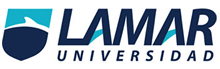 UNIVERSIDAD GUADALAJARA LAMARTURISMO 8° SEMESTREFORMATO DE PRESENTACIÓN PARA ADMINISTRACIÓN DE CONGRESOS, CONVENSIONES Y EXPOSICIONES“FACTORES QUE ORIGINAN UN GRUPO”  NORMA ESTEFANÍA TADEO HERNÁNDEZGUADALAJARA, JALISCO 
OCTUBRE 2014FORMACIÓN DE GRUPOS:La constitución de grupos surge cuando las personas se dan cuenta de que sus objetivos no se pueden lograr de forma individual, de tal modo que los individuos se agrupan en función de las relaciones personales. Al integrarse en pequeños núcleos la sociedad los reconoce, debido a que poseen características y metas comunes.UN GRUPO DEBE: Estar estructurado y organizado, tener interacción, tener normas que rijan su comportamiento, así como poseer valores e intereses comunes cuyos objetivos persigan fines similares.Los congresos y convenciones funcionan a la manera de un grupo organizado para la consecución de un fin común y su característica principal es la homogeneidad de sus integrantes. En este sentido, las convenciones, los congresos, los seminarios y los foros son eventos de comunicación y de convivencia que en un destino geográfico y en fecha preestablecida, reúnen a un grupo de personas que comparten un interés común y cuya presencia obedece al afán personal o al propósito de una empresa para propiciar la convivencia, superación, capacitación, educación o conocer productos o procedimientos.BIBLIOGRAFIAS Maria Valentinotti (2008) Factores que Originan los gruposhttp://gruposyconvencionesuvp.blogspot.mx/2008/02/factores-que-originan-los-grupos.html